Pakeman Primary SchoolThematic Curriculum Year 3/4Autumn 1Autumn 2Spring 1Spring 2Summer 1Summer 2YEAR AWhole school topic – London transports history JourneysStone Age to Iron AgeVikings/Anglo SaxonsRainforestsRainforestsTrips/ Workshops National Gallery – Other cultures/Travel  Cinema Natural History Museum Kenwood House Zoo Key Events Jeans for Genes Day BHMRoald Dahl Day National Poetry Day Peace week Remembrance Day Human Rights Day International Day Anti-bullying week Holocaust Memorial Day Internet safety day World book day World maths day British science week Mother’s Day Comic/sports relief The Queen’s birthday World refugee day Father’s Day Festivals Diwali Rosh HashanahHarvest festival HanukahChristmas Inter Faith week Chinese New Year Shrove Tuesday HoliEaster St David’s day St Patrick’s day Ramadan Eid St George’s day School Events Cinema night Christmas Fair International eveningEaster Raffle Cinema night Eid Party Summer Fair Homework projectPrepare a show and tell about the country your family comes from Cave making Research book making about the rainforest Entry PointGetting ready for a trip game Making a stone age axeKey Fiction texts 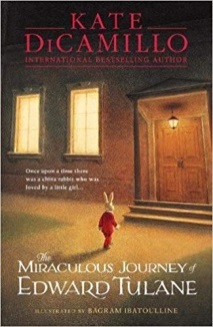 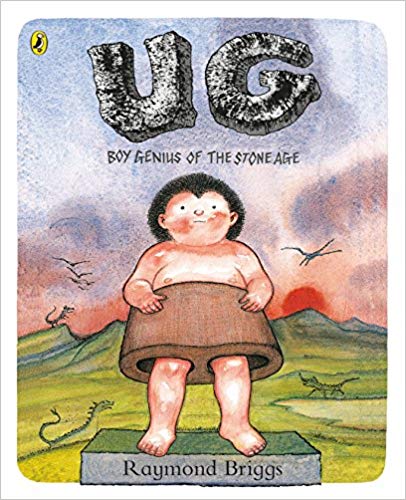 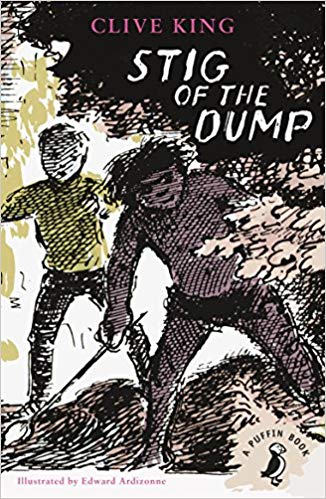 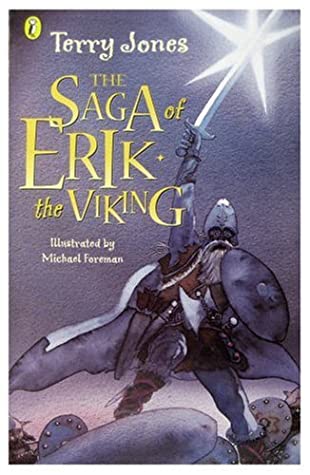 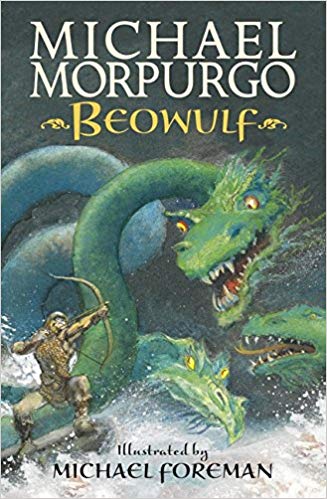 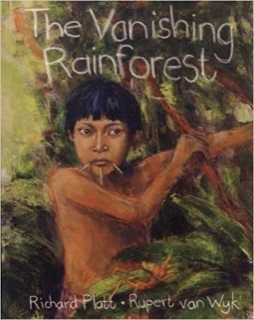 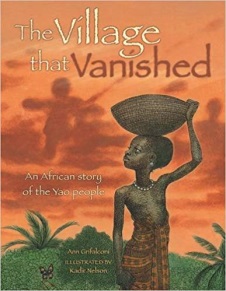 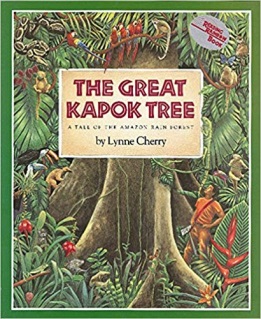 Maths links Place value Addition Subtraction Multiplication Division MeasurePerimeter Area Fractions DecimalsMoney Statistics – handling data Time Shape Mass Capacity Position Direction Science SC1 investigation Sound: identifying sounds, vibrations, how sound travels, pitch of sound, volume and distance Rocks: formation of fossils, what is soil, rock types Marbling techniques – art Animals including humans: identify teeth and their functions, digestive system, nutrition, skeletons, muscles and food chains Plants: life cycle of plants, flowering plants functions, what a plant needs and pollinationSC1 investigation History Changes in Britain from stone to iron ages: farming, hunter gatherers, forts, tribal kingdoms and bronze age religion Local history – cally tower GeographyArt Monochrome portraits - BHMClay art Painting flagsOP art colour Mondrian?Lascaux paintings CharcoalSilhouettes and smudging chalk colour backgroundsSketching skills – wiki howWire art Collage (texture and colour)Collage (creatures / characters)Mask making – paper mache Pop up illustrationRainforest sceneScreen printingDTStone age axe making Artist/Designer Andy Warhol Yann Arthus Bertrand Cave art - LascauxPeter BlakeMusic Specialist Music Curriculum following the National Curriculum – Specialist teacherSpecialist Music Curriculum following the National Curriculum – Specialist teacherSpecialist Music Curriculum following the National Curriculum – Specialist teacherSpecialist Music Curriculum following the National Curriculum – Specialist teacherSpecialist Music Curriculum following the National Curriculum – Specialist teacherSpecialist Music Curriculum following the National Curriculum – Specialist teacherNow Press Play Roman Britain Climate change Stone Age Online SafetyDinosaurs Rainforests Plants Computing PENet and Wall games(Core Activity 7 to 9)Gymnastics(Core Activities 5 to 10)Yoga, Health and Wellbeing Outdoor and Adventure(Core Activities 4 to 8)Athletics(Core Activities 6 to 10)Striking and Fielding(Core Activities 1 to 5)Invasion Games(Core activities 8 to 10)PHSEIdentity, society and equality:DemocracyDrug, alcohol and tobacco education:Making choicesPhysical health and wellbeing:What is important to me?Keeping safe and managing risk:Playing safeRSE (from Sept ember 2021)Sex and relationship education:Growing up and changingPubertyWet dreams and periods Relationships and different feelingsSex and relationship education:Growing up and changingPubertyWet dreams and periods Relationships and different feelingsREWhat do people believe about God?What does it mean to be a Hindu in Britain today?(Hinduism/SikhismDiwali – Guru Nanak’s birthday)Why are festivals important?(Easter/Passover)What can we learn from religions about right and wrong?(Buddhism - Buddha’s birthday)What do people believe about God?Year 3/4Autumn 1Autumn 2Spring 1Spring 2Summer 1Summer 2YEAR BAncient EgyptRomans and their impact on Britain Energy and power Chocolate and Mayan civilisation Active PlanetHabitats: Land, sea and sky habitatsTrips/ Workshops The garden classroomZoo ZSL British MuseumCinema Science Museum TheatreKenwood House Key Events BHMRoald Dahl Day National Poetry Day Peace week Remembrance Day Human Rights Day International Day Anti-bullying week Holocaust Memorial Day Internet safety day World book day World maths day British science week Mother’s Day Comic/sports relief The Queen’s birthday World refugee day Father’s Day Festivals Diwali Rosh HashanahHarvest festival HanukahChristmas Inter Faith week Chinese New Year Shrove Tuesday HoliEaster St David’s day St Patrick’s day Ramadan Eid St George’s day School Events Cinema night Christmas Fair International eveningEaster Raffle Cinema night Eid Party Summer Fair Homework projectPyramid making Chocolate factory making Entry PointCanopic JarsBlind fold taste test Evacuating the classroom after earthquake Key Fiction texts 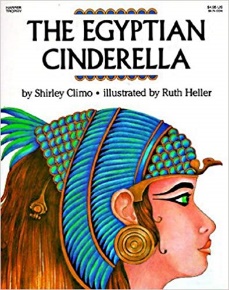 Retell & descriptive narrative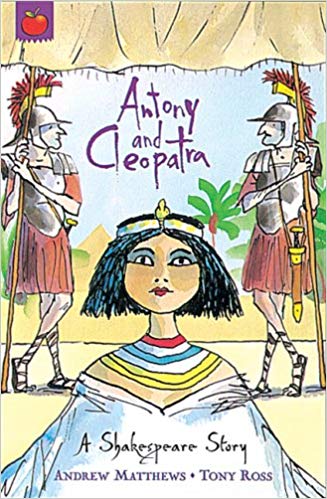 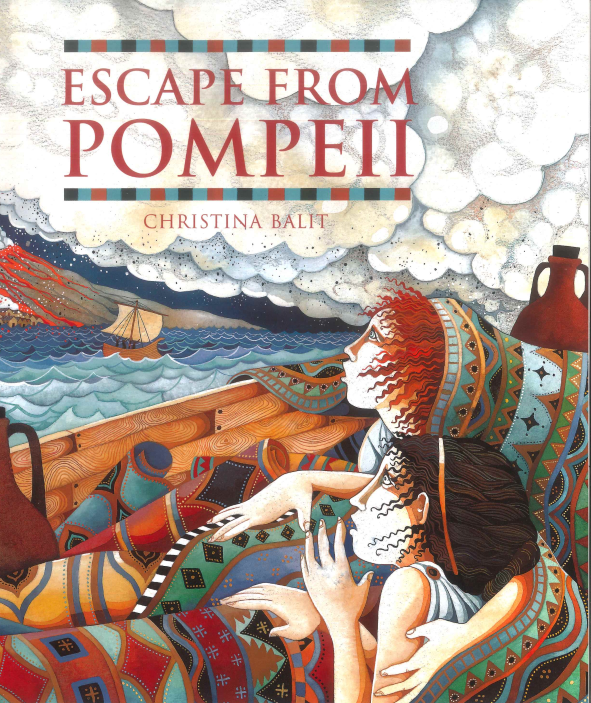 Diary EntryWrite non-fiction text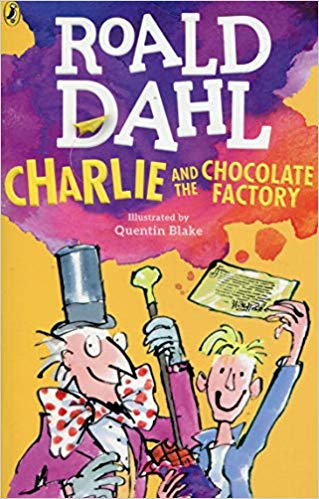 Persuasive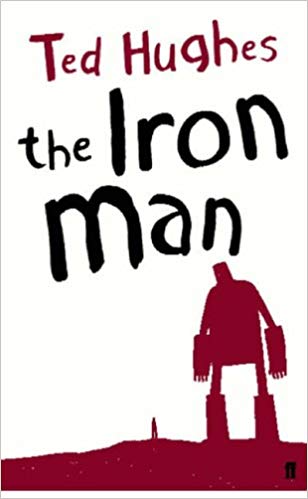 
Non-fiction text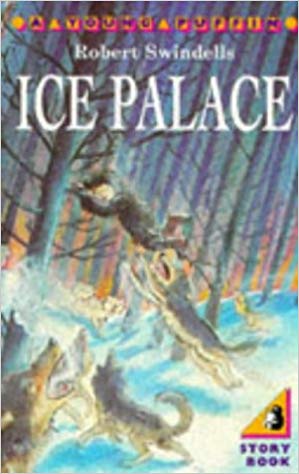 Non-Fiction texts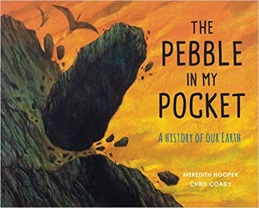 Poetry Descriptive PoetryRhyming PoetryPerformance PoetryVisual PoetryMaths links Place value Addition Subtraction Multiplication Division MeasurePerimeter Area Fractions DecimalsMoney Statistics – handling data Time Shape Mass Capacity Position Direction Science SC1 investigation Light: light sources, light to see, darkness, reflection, sun danger, shadows Electricity: common appliances, construct circuits, switches and lamps, conductors and insulators State of matter: solids, liquids and gases, changes of state (heating, cooling…), evaporation and condensation Forces and magnets: movement forces (twist, push, pull…), friction, attract or repel, grouping magnetic objects, magnets and movement Living things and their habitats: grouping living things, classifying, livings things in local and wider environment, dangers to living things History  Ancient EgyptRoman empire and its impact on BritainLocal history - Cally towerMayan CivilisationGeographyRiver NileNorth AfricaRoman Empire to Ancient Egypt Conquest (Empires)Roman BritainEquatorTropic of Cancer/CapricornArt Hieroglyphic art/ Egyptian patternsMaking papyrus Sculpture / clay of artefacts Video art Designing a chocolate wrapper – graphic designer Screen printing About hot and cold coloursAbout using different materials and techniques to represent a volcanoAnimationArtist focusing on land and sky – oil painting DTArtist/Designer Writing through art artists Luiza VisoliMusic Specialist Music Curriculum following the National Curriculum – Specialist teacherSpecialist Music Curriculum following the National Curriculum – Specialist teacherSpecialist Music Curriculum following the National Curriculum – Specialist teacherSpecialist Music Curriculum following the National Curriculum – Specialist teacherSpecialist Music Curriculum following the National Curriculum – Specialist teacherSpecialist Music Curriculum following the National Curriculum – Specialist teacherNow Press Play Ancient EgyptBullyingElectricity The Maya Natural disasters The five pillarsComputing PENet and Wall games(Core Activity 7 to 9)Gymnastics(Core Activities 5 to 10)Yoga, Health and Wellbeing Outdoor and Adventure(Core Activities 4 to 8)Athletics(Core Activities 6 to 10)Striking and Fielding(Core Activities 1 to 5)Invasion Games(Core activities 8 to 10)PHSEDrug, alcohol and tobacco education: Tobaccois a drugKeeping safe and managing risk:Bullying – see it, say it, stop itMental health and emotional wellbeing:Strengths and challengesIdentity, society and equality:Celebrating differenceCareers, financial capability and economicwellbeing: Saving, spending and budgetingPhysical health and wellbeing:What helps me choose?RSE (from Sept ember 2021)Sex and relationship education:Growing up and changingPubertyWet dreams and periods Relationships and different feelings REJourney of LifeWhat does it mean to be a Christian in Britain today?(Christmas)Why is the Bible important for Christians today?Why is Jesus inspiring to some people?Why do people pray?(Islam – Ramadan)